Հավելված 2ՀՀ փաստաբանական ակադեմիայի ռեկտորի01.12.2022 թվականի N 133-Լ որոշման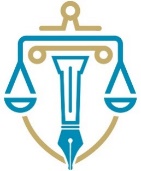 ԴԻՄՈՒՄԻ ՁԵՎՀԵՌԱՎԱՐ ԵՂԱՆԱԿՈՎ ՈՒՍՈՒՑՄԱՆ ԴԻՄՈՐԴԻ ԸՆԴՈՒՆԵԼՈՒԹՅԱՆ ՔՆՆՈՒԹՅԱՆ ՄԱՍՆԱԿՑՈՒԹՅԱՆ «Հայաստանի Հանրապետությանփաստաբանական ակադեմիա» հիմնադրամի Ընդունելության հանձնաժողովին      _________________________________________________ Անուն, հայրանուն, ազգանուն_______________________________________________ Հաշվառման հասցե_______________________________________________ Հեռախոսահամար_______________________________________________ Էլեկտրոնային հասցեԴԻՄՈՒՄ(հեռավար եղանակով ուսուցման դիմորդի)Խնդրում եմ թույլատրել ինձ մասնակցել «Հայաստանի Հանրապետության փաստաբանական ակադեմիա» հիմնադրամի (այսուհետ՝ ՀՀ փաստաբանական ակադեմիա) կողմից հայտարարված ընդունելության քննություններին՝ որպես հեռավար (դիստանցիոն, առցանց) եղանակով ուսուցման դիմորդ։Ընդունելության քննությունները հանձնելու և ընդունվելու դեպքում՝ ուսուցմանը մասնակցելու նպատակով ընտրում եմ հետևյալ մասնագիտացումը՝___________________________________________________________________________________նշել՝ (1) քրեաիրավական կամ (2) քաղաքացիաիրավական (վարչաիրավական)Ծանոթացել եմ ՀՀ փաստաբանական ակադեմիայի կանոնադրությանը (24.11.2022թ. գրանցված խմբագրությամբ), ՀՀ փաստաբանական ակադեմիայի կառավարման խորհրդի 30.11.2022թ. թիվ 13/6-Լ որոշմամբ հաստատված Ընդունելության քննությունների կազմակերպման և անցկացման  կարգին, ՀՀ փաստաբանական ակադեմիայի ռեկտորի որոշմամբ հաստատված՝ ընդունելության գործընթացի ժամանակացույցին, Ընդունելության հանձնաժողովի գործունեության կարգին:Հավաստում եմ, որ համակարգչից օգտվելու իմ գիտելիքները (առնվազն՝ MS Word, Excel, PowerPoint) բավարար են ընդունելության քննություններին մասնակցելու, ինչպես նաև ընդունվելու դեպքում՝ ՀՀ փաստաբանական ակադեմիայում ուսուցում անցնելու համար։Տեղեկացված եմ, որ ընդունելության գրավոր քննության ընթացքը (այդ թվում՝ համակարգիչները) տեսանկարահանվելու և տեսաձայնագրվելու է, գրավոր քննության ընթացքն առցանց (օնլայն (on-line)) հեռարձակվելու է, իսկ քննական սրահներում և դրան հարակից տարածքներում կարող է տեղադրված լինեն տեխնիկական միջոցների խլացուցիչ սարքեր: Հավաստում եմ, որ հայերենին տիրապետող գործունակ ֆիզիկական անձ եմ և իմ մասով առկա չեն «Փաստաբանության մասին» օրենքի 45.6-րդ հոդվածով սահմանված ունկնդրի կարգավիճակը բացառող  պայմանները։ Իրազեկված եմ, որ ընդունելության քննության գործընթացից բխող հարցերով ծանուցումները, որոշումները և այլ փաստաթղթերը (այդ թվում՝ շտեմարանը) տեղադրվելու են ՀՀ փաստաբանական ակադեմիայի կայքէջում (www.advocates.academy) կամ ուղարկվելու են սույն դիմումի մեջ իմ նշած էլեկտրոնային հասցեին, ինչը համարվելու է պատշաճ ծանուցում։ Դիմումին կից ներկայացնում եմ` (շրջանակի վրա կատարել նշում` V)  սահմանված ձևի ինքնակենսագրական տվյալների թերթիկ.անձը հաստատող փաստաթղթի պատճենը.3x4 չափի լուսանկար.բարձրագույն իրավաբանական կրթություն ստացած լինելը հավաստող ավարտական փաստաթղթի պատճենը կամ բուհից տրված տեղեկանքի բնօրինակը (ընդգծել ընտրված տարբերակը).ընդունելության քննության մասնակցության վճարի անդորրագրի պատճենը կամ վճարից ազատելու մասին դիմումը.դատվածության վերաբերյալ տեղեկանքը կամ նշված տեղեկանքը ստանալու մասին լիազորագիրը (ընդգծել ընտրված տարբերակը).տեղեկանք առ այն, որ հեռավար դիմորդը վերջին մեկ տարին, այդ թվում՝ դիմելու պահին, Երևան քաղաքից առնվազն 70 (յոթանասուն) կմ հեռավորության վրա է փաստացի բնակվում (եթե հաշվառման հասցեն տարբերվում է փաստացի բնակության վայրի հասցեից). այլ փաստաթղթեր (նշե՛լ)._____________________________________________________________________________________________________________________________________________________________________________________________________________________________________________________________________________:       Սույնով տալիս եմ իմ համաձայնությունը ՀՀ փաստաբանական ակադեմիան ներկայացված փաստաթղթերի և տեղեկությունների արժանահավատությունը պարզելու նպատակով անհրաժեշտության դեպքում հարցումներ կատարել պետական և ոչ պետական մարմիններին (կազմակերպություններին) և ստանալ դրանց պատասխանները, այդ թվում՝ ինձ վերաբերող անձնական տվյալները։_____________________________                                    «_____»_______________202___թ.                              (ստորագրություն)                                                    (օր,ամիս, տարեթիվ)            Հատուկ (օժանդակ)  հարմարությունների  կարիք ունենալու դեպքում նշե՛լ կարիքի բնույթը։